BaumpatenschaftSechs gute Gründe, warum eine Baumpatenschaft sinnvoll ist:Hochstammobstbäume prägen das Landschaftsbild und haben einen grossen ökologischen Nutzen.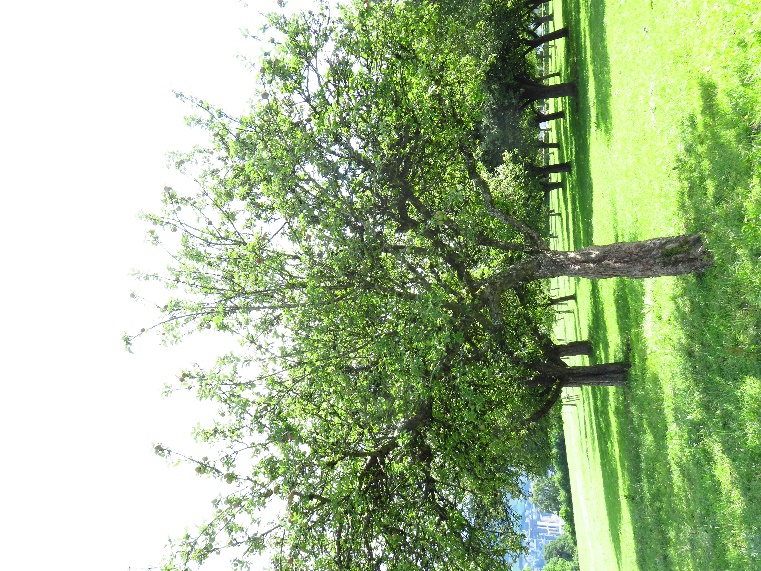 Mit einer Baumpatenschaft unterstützen Sie den Erhalt eines Altbaumes oder ermöglichen die Pflanzung und den Schutz eines Jungbaumes.Die Baumpatenschaft stellt eine ideelle Unterstützung des aufwendigen Hochstammbaumes dar.Die Hochstammbaumsorte und deren Standort kann vor Ort besprochen werden.Eine Baumpatenschaft berechtigt je nach Ernte zum Bezug bis zu jährlich 10 Liter Süssmost.Die Baumpatenschaft wird mit einer Urkunde bestätigt.Wir würden uns über eine Baumpatenschaft auf unserm Hof freuen!	Patenschaft für 3 Jahre à CHF 50.00 pro Baum und Jahr (kann jederzeit verlängert werden)	Patenschaft für 6 Jahre à CHF 50.00 pro Baum und Jahr (kann jederzeit verlängert werden)	Patenschaft für 9 Jahre à CHF 50.00 pro Baum und Jahr (kann jederzeit verlängert werden)	Ich möchte gerne in einem persönlichen Gespräch noch mehr über die Baumpatenschaft erfahren und meine Fragen klären.	Ich möchte gerne eine Baumpatenschaft eingehen.Name:		Vorname:	Adresse:	PLZ/Ort:	Telefon:	e-mail:		senden Sie bitte dieses ausgefüllte Formular an bruno.moesli@bluewin.ch